パソコン小話（２５７）2019/10/24Windowsが正規品か否を確認する	ライセンス認証の画面で、パソコンのWindowsが正規品かどうか、以下の手順で確認できます。普通は、ライセンス認証されていますので大丈夫ですが、念のため、ご確認下さい。Windows１０の種類（エディション）も分かりますので、併せてご確認下さい。手順スタート　→　設定　→　更新とセキュリティ　→→　ライセンス認証「ライセンス認証されています」と表示されれば、正規品と言うことになります。たぶん、皆さんのパソコンもこうなっていると思います。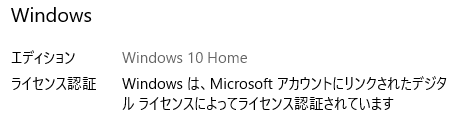 ライセンス認証が終わっていない状態の画面。画面の指示に従って認証手続きをしましょう。場合によっては、電話でも操作可能です。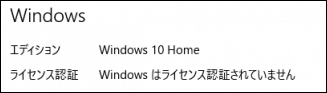 ライセンス認証が終わっていない場合は、画面に注意書きが出るようです。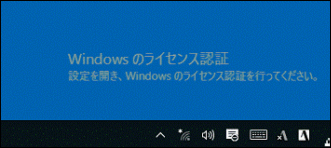 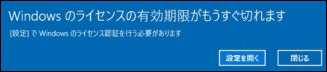 以上